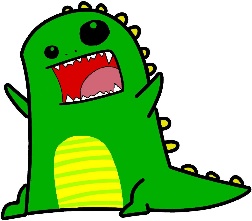 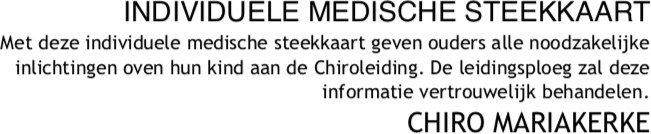 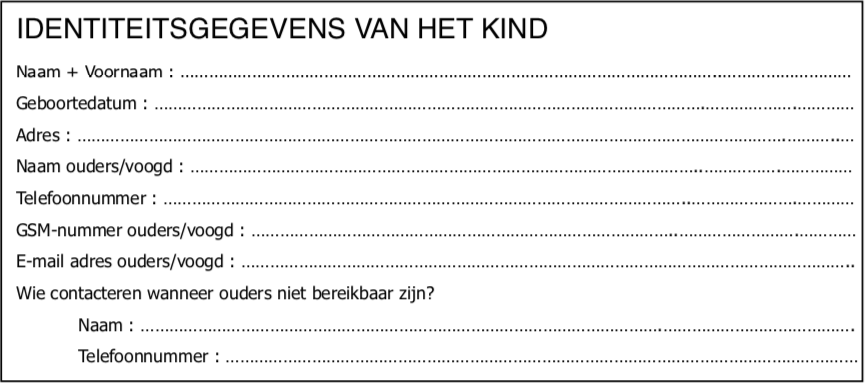 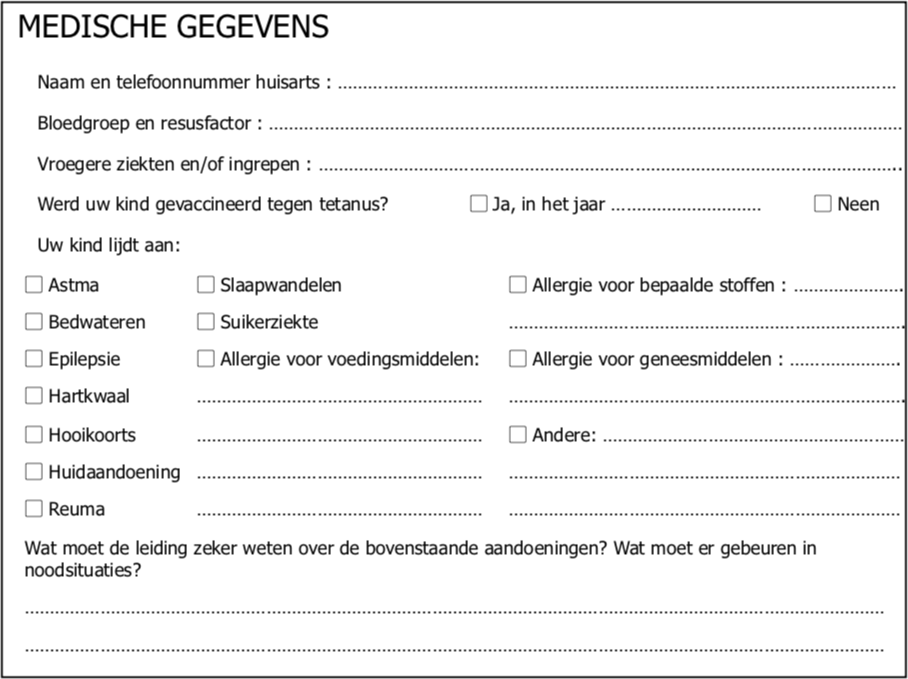 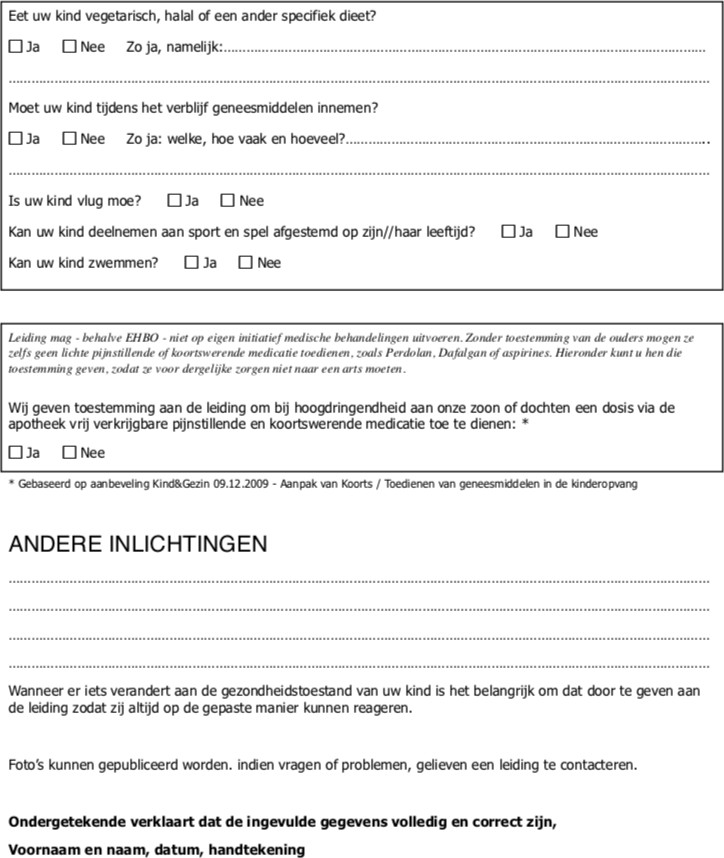 SpeelclubRakwiTitoKetiAspiLeiding□ Eerste ’16 □ Tweede ’15 □ Derde ’14 □ Eerste ’13 □ Tweede ’12 □ Derde ’11 □ Eerste ’10 □ Tweede ’09 □ Eerste ’08 (□ Tweede ’07) □ Eerste 1 ’06 (□ Eerste 2 ’07)      □Uitpasnummer (niet verplicht):Uitpasnummer (niet verplicht):Uitpasnummer (niet verplicht):Uitpasnummer (niet verplicht):Uitpasnummer (niet verplicht):Uitpasnummer (niet verplicht):